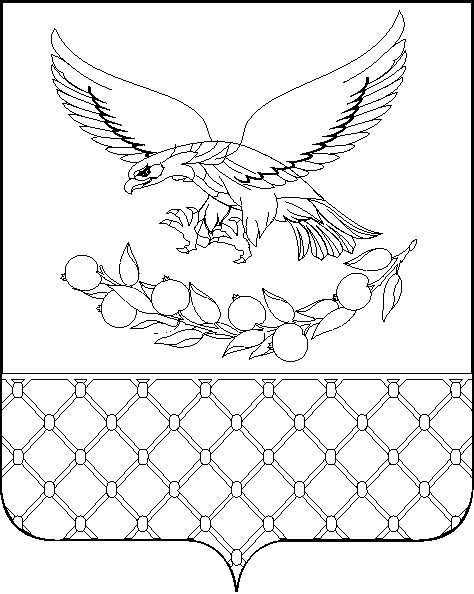 АДМИНИСТРАЦИЯ КОРЖЕВСКОГО СЕЛЬСКОГО ПОСЕЛЕНИЯСЛАВЯНСКОГО  РАЙОНАПОСТАНОВЛЕНИЕот 11.12.2020                                                                                           № 200х. КоржевскийО создании штаба по противодействию распространения и борьбе с коронавирусом на территории Коржевского сельского поселения Славянского района В соответствии с постановлением председателя Совета муниципального образования Славянский район от 10.12.2020 № 001 «О создании штаба по противодействию распространения и борьбе с коронавирусом на территории муниципального образования Славянский район» в целях противодействию распространения и борьбе с коронавирусом на территории Коржевского сельского поселения Славянского района п о с т а н о в л я ю:1. Создать оперативный штаб по оказанию помощи жителям и медицинским работникам на территории Коржевского сельского поселения Славянского района в составе: 2.Назначить начальника общего отдела Зеленцову И.И. ответственным за предоставление информации в районный штаб.3.Контроль за выполнением настоящего постановления оставляю за собой.4.Постановление вступает в силу со дня его подписания.Глава Коржевского сельского поселения Славянского района                                                                              Л.Н.ТрегубоваЛИСТ СОГЛАСОВАНИЯпроекта постановления администрации Коржевского сельского поселенияСлавянского района  от  11.12.2020 № 200    «О создании штаба по противодействию распространения и борьбе с коронавирусом на территории Коржевского сельского поселения Славянского района»Проект вносит:Начальник общего отдела                                                                И.И.Зеленцова              «___»____________20 __ г.Проект согласован:Начальник финансового отдела                                                       Л.В.Демченко                «___»____________20 __ г.1Трегубова Людмила Николаевна председатель Совета Коржевского сельского поселения, главы Коржевского сельского поселения, председатель штаба2Князькова Елена АлексеевнаДепутат Совета муниципального образования Славянский район по Коржевскому округу№ 153Зеленцова Ирина ИвановнаНачальник общего отдела администрации Коржевского сельского поселения, 4Макрушина Лидия ВикторовнаЗаведующая Ордынской врачебной амбулатории (по согласованию)5Бескаравайная Ольга ВладимировнаСпециалист по молодежной политики6Синельникова Марина НиколаевнаДепутат Совета Коржевского сельского поселения7Минченко Анастасия АлександровнаДепутат Совета Коржевского сельского поселения